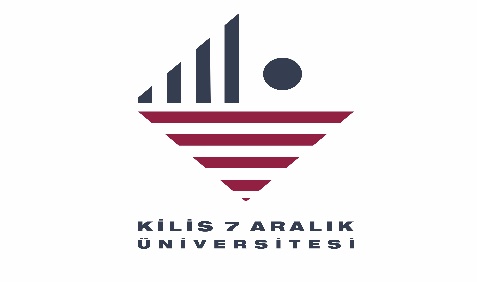 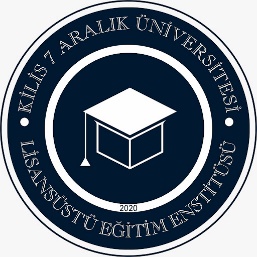 T. C.KİLİS 7 ARALIK ÜNİVERSİTESİLİSANSÜSTÜ EĞİTİM ENSTİTÜSÜ2024-2025 GÜZ YARIYILI ÖĞRENCİ ALIMI 2024-2025 Akademik Yılı Güz Yarıyılında, Enstitümüz Ana Bilim Dallarındaki lisansüstü programlara öğrenci alınacaktır. İlgili programların kontenjanları, başvuru koşulları ve başvuru tarihleri aşağıda belirtilmiştir. Başvuru ve kayıt işlemlerinin eksiksiz bir şekilde gerçekleşmesi için ilan edilen kılavuzu dikkatle incelemeniz gerekmektedir. BAŞVURU KOŞULLARI VE DEĞERLENDİRMETEZLİ YÜKSEK LİSANS PROGRAMLARINA BAŞVURU KOŞULLARI1- Lisans Diplomasına veya Geçici Mezuniyet Belgesine sahip olmak,2- Akademik Personel ve Lisansüstü Eğitim Giriş Sınavı’ndan (ALES) başvurduğu programın puan türünde en az 55 puan almış olmak (ALES 5 yıl süre ile geçerlidir.),3- Lisans mezuniyet derecesini gösteren onaylı not durum belgesine (transkripte) sahip olmak.Not: Mezuniyet aşamasında olan lisans öğrencileri http://enstitu.kilis.edu.tr/ sayfasında yer alan Şartlı Başvuru Dilekçesi’ni doldurarak online sistemde Mezuniyet Belgesi sekmesine yükleyeceklerdir. Not: Bu koşulları sağlamayan adayların başvuruları değerlendirmeye alınmayacaktır.TEZLİ YÜKSEK LİSANS PROGRAMLARINA BAŞVURULARIN DEĞERLENDİRİLMESİBaşvurular Kilis 7 Aralık Üniversitesi Lisansüstü Eğitim-Öğretim ve Sınav Yönetmeliği’nin 13. Maddesinin 12. Fıkrasına göre değerlendirilecektir.Sözlü ve/veya yazılı sınav ile öğrenci alımı yapılan tezli yüksek lisans programına başvuran adayların değerlendirilmesinde;ALES puanının %50’siLisans mezuniyet not ortalamasının %20’siYapılacak olan sınavın %20’si Yabancı dil puanının %10’uesas alınarak genel başarı notu hesaplanır. Yabancı dil belgesi bulunan adayların YDS/e-YDS/YÖKDİL veya ÖSYM tarafından eşdeğerliliği kabul edilen yabancı dil sınavlarından birine girmiş olması gerekmektedir. Yabancı dil belgesi bulunmayan adayların, yabancı dil puanı sıfır (0) kabul edilerek hesaplama yapılır. Bir adayın başarılı sayılabilmesi için hesaplanan genel başarı notunun en az 55 puan olması gerekmektedir. Başarılı adayların kendi içinde sıralaması, genel başarı notuna göre yapılır ve kontenjanlara göre öğrenci kabul edilir. Genel başarı notunun eşitliği halinde sırasıyla lisans mezuniyet notu, ALES puanı ve yabancı dil puanı yüksek olan adaya öncelik tanınır.Sözlü ve/veya yazılı sınava girmeyen adaylar için yerleştirme puanı hesaplanmaz ve bu adaylar başarısız sayılır.Yatay geçişe başvuran adayların değerlendirilmesi Kilis 7 Aralık Üniversitesi Lisansüstü Eğitim-Öğretim ve Sınav Yönetmeliği’nin 53. Maddesinin 4. Fıkrası gereğince; koşulları sağlayan öğrenciler not ortalamasına göre yapılır.DOKTORA PROGRAMLARINA BAŞVURU KOŞULLARI1-Lisans diplomasına sahip olmak,2-Tezli Yüksek Lisans Diplomasına veya Geçici Mezuniyet Belgesine sahip olmak,3- Akademik Personel ve Lisansüstü Eğitim Giriş Sınavı’ndan (ALES) başvurduğu programın puan türünde en az 55 puan almış olmak (ALES 5 yıl süre ile geçerlidir.),4-Yüksek Lisans mezuniyet derecesini gösteren onaylı not durum belgesine (transkripte) sahip olmak, 5- YDS/e-YDS/YÖKDİL’den en az 55 puan almış olmak veya ÖSYM tarafından eşdeğerliliği kabul edilen yabancı dil sınavından bu puan muadili bir puan almış olmak.Not: Bu koşulları sağlamayan adayların başvuruları değerlendirmeye alınmayacaktır.DOKTORA PROGRAMLARINA BAŞVURULARIN DEĞERLENDİRİLMESİBaşvurular Kilis 7 Aralık Üniversitesi Lisansüstü Eğitim-Öğretim ve Sınav Yönetmeliği’nin 27. Maddesinin 4. Fıkrasına göre değerlendirilecektir.Doktora programına başvuran adayların değerlendirilmesinde; ALES puanının %50’si Yüksek lisans mezuniyet not ortalamasının %20’si Yabancı dil puanının %10’u Yazılı ve sözlü sınavlarının aritmetik ortalamasının %20’si esas alınarak genel başarı notu hesaplanır. Genel başarı notu en az 65 olan adaylar başarılı kabul edilir. Başarılı adayların kendi içinde sıralaması, genel başarı notuna göre yapılır ve kontenjanlara göre öğrenci kabul edilir. Genel başarı notunun eşitliği halinde sırasıyla lisans mezuniyet notu, ALES puanı ve yabancı dil puanı yüksek olan adaya öncelik tanınır. Doktora programına öğrenci kabulünde anadilleri dışında YÖK tarafından kabul edilen merkezî yabancı dil sınavları ile eşdeğerliği kabul edilen uluslararası yabancı dil sınavlarından, Türkçe eğitim yapan programlar için en az 55 YDS puanı, İngilizce eğitim yapan programlar için en az 65 YDS puanı veya ÖSYM /YÖK tarafından eşdeğerliği kabul edilen uluslararası yabancı dil sınavlarından bu puan muadili bir puanın alınması zorunludur.Sözlü ve/veya yazılı sınava girmeyen adaylar için yerleştirme puanı hesaplanmaz ve bu adaylar başarısız sayılır.Yatay geçişe başvuran adayların değerlendirilmesi Kilis 7 Aralık Üniversitesi Lisansüstü Eğitim-Öğretim ve Sınav Yönetmeliği’nin 53. Maddesinin 4. Fıkrası gereğince; koşulları sağlayan öğrencilerin not ortalamasına göre yapılır.TEZSİZ YÜKSEK LİSANS PROGRAMLARINA BAŞVURU KOŞULLARI VE BAŞVURULARIN DEĞERLENDİRİLMESİBaşvurular Kilis 7 Aralık Üniversitesi Lisansüstü Eğitim-Öğretim ve Sınav Yönetmeliği’nin 13. Maddesinin 15. Fıkrasına göre değerlendirilecektir.1- Lisans Diplomasına veya Geçici Mezuniyet Belgesine sahip olmak,2- Lisans mezuniyet derecesini gösteren onaylı not durum belgelerine (transkripte) sahip olmak.Not: Mezuniyet aşamasında olan lisans öğrencileri http://enstitu.kilis.edu.tr/ sayfasında yer alan Şartlı Başvuru Dilekçesi’ni doldurarak online sistemde Mezuniyet Belgesi sekmesine yükleyeceklerdir. Not: Bu koşulları sağlamayan adayların başvuruları değerlendirmeye alınmayacaktır.Tezsiz yüksek lisans programına başvuran adayların değerlendirilmesinde; lisans mezuniyet not ortalaması adayın yerleştirme puanını oluşturur. Adayın yerleştirme puanına göre sıralama yapılır ve kontenjanlara göre öğrenci kabul edilir. Not ortalamasının eşitliği halinde mezuniyet tarihi yeni olan adaya, eşitliğin devam etmesi halinde ise başvuru tarihi önce olan adaya öncelik tanınır. Bir adayın başarılı sayılabilmesi için hesaplanan lisansüstü değerlendirme puanının; tezsiz ve tezli yüksek lisans programları için 100 üzerinden en az 55 puan olması gerekir.BAŞVURU İŞLEMLERİ VE İSTENECEK BELGELER  Adaylar başvurularını 08 Temmuz 2024 saat 09.00’dan itibaren http://enstitu.kilis.edu.tr/ web sayfasında işleme açılan Online Başvuru Sistemi üzerinden istenen bilgileri girerek gerçekleştirecektir. Başvurular 16 Temmuz 2024 saat 17.00’de sona erecektir. Posta yoluyla başvuru kabul edilmeyecektir.    Adaylar aynı anda en fazla 2 tezsiz program ya da 1 tezli 1 tezsiz programa başvuru yapabilir. Her başvuru için ayrı nüshalarda evrak hazırlanması gerekmektedir.Online başvuru esnasında gerçeğe aykırı/yanlış beyanda bulunanlar ile bilgilerinde noksanlık ya da ana bilim dalının ölçütlerini karşılamayan başvurular değerlendirme dışı bırakılacaktır.   Adaylar, online başvuru işlemlerini tamamladıktan sonra Enstitüye herhangi bir evrak göndermeyeceklerdir.   Evrak teslimi sadece kesin kayıt sırasında olacaktır. YABANCI UYRUKLU ÖĞRENCİLER İÇİN BAŞVURUDA İSTENEN BELGELERDiploma ya da mezuniyet belgesinin aslı ile noter ya da Türk Dış Temsilciliklerinden onaylı Türkçe tercümesi,Not Durum Belgesi (Transkript) ile noter ya da Türk Dış Temsilciliklerinden onaylı Türkçe tercümesi,DİĞER AÇIKLAYICI BİLGİLERTezsiz Yüksek Lisans programına başvuran adaylar için ALES şartı bulunmamaktadır.Tezsiz Yüksek Lisans mezunları Doktora programlarına başvuru yapamaz.E-devletten alınacak belgeler kabul edilecektir.BAŞVURU TAKVİMİ VE İLETİŞİM BİLGİLERİII. ÖĞRETİM TEZSİZ YÜKSEK LİSANS ÖĞRENİM ÜCRETİİkinci öğretim tezsiz yüksek lisans programlarının açılabilmesi için yeterli müracaat olmaması durumunda Enstitü Yönetim Kurulu kararı ile programın açılmamasına karar verebilir.Ders muafiyeti, kayıt sildirme ve benzeri durumlarda harç indirimi ve iadesi yapılmayacaktır.Bu ilan metninde yer almayan hususlarda Kilis 7 Aralık Üniversitesi Lisansüstü Eğitim-Öğretim ve Sınav Yönetmeliği’nin ilgili maddeleri esas alınacaktır.TEZLİ YÜKSEK LİSANS(Online başvuru)TEZLİ YÜKSEK LİSANS(Online başvuru)DOKTORA(Online başvuru)DOKTORA(Online başvuru)1Lisans Mezuniyet Belgesi 1Lisans Mezuniyet Belgesi 2Lisans Not Durum Belgesi (Transkript)2Yüksek Lisans Mezuniyet Belgesi3ALES Sonuç Belgesi3Yüksek Lisans Not Durum Belgesi (Transkript)4Yabancı Dil Sınav Sonuç Belgesi (varsa)4ALES Sonuç Belgesi5Yüksek Lisans Transkript Belgesi (Yatay geçişe başvuran adaylar için)5Yabancı Dil Sınav Sonuç Belgesi TEZSİZ YÜKSEK LİSANS(Online başvuru)TEZSİZ YÜKSEK LİSANS(Online başvuru)1Lisans Mezuniyet Belgesi2Lisans Not Durum Belgesi (Transkript)Tezli Yüksek Lisans, Tezsiz Yüksek Lisans ve Doktora başvurularında;Adayların Lisans veya Tezli Yüksek Lisans not durum belgelerinde genel not ortalaması 4’lük sistem ya da hem 4’lük hem 100’lük sisteme göre belirlenmiş olması halinde adaylar için Yükseköğretim Kurulu’nun belirlemiş olduğu 100’lük sistemdeki eşdeğer genel not ortalaması alınacaktır. Genel not ortalaması sadece 100’lük sisteme göre belirlenmiş olan adaylar için mezun olunan üniversitenin not sistemi geçerli olacaktır.BAŞVURU TARİHLERİ 08 Temmuz-16 Temmuz 2024YAZILI VE SÖZLÜ MÜLAKAT SINAVINA GİRMEYE HAK KAZANANLARIN İLANI 26 Temmuz 2024YAZILI VE SÖZLÜ MÜLAKAT SINAV TARİHİ 29-30-31 Temmuz 2024SONUÇLARIN İLANI (Üniversitemiz Web sayfasından) 16 Ağustos 2024KESİN KAYIT TARİHİ 19-21 Ağustos 2024BOŞ KONTENJANLARIN VE YEDEK LİSTESİNİN İLANI (Üniversitemiz Web sayfasından)22 Ağustos 2024BOŞ KONTENJANLARA YEDEK LİSTEDEN MÜRACAATLARIN ALINMASI23-26 Ağustos 2024YEDEK LİSTEDEN KESİN KAYIT HAKKI KAZANAN ADAYLARIN İLANI27 Ağustos 2024YEDEKLER İÇİN KESİN KAYIT TARİHİ 28-29 Ağustos 2024KESİN KAYIT YERİ VE ADRESİ Kilis 7 Aralık Üniversitesi Lisansüstü Eğitim Enstitüsü (Mühendislik ve Mimarlık Fakültesi Binası B/Blok Kat:3)79000 Merkez/KİLİSTELEFON 0 348 813 93 45 (1846)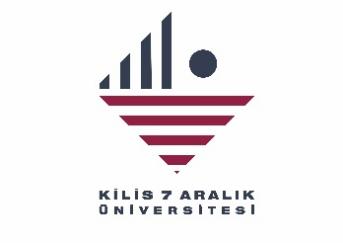 KİLİS 7 ARALIK ÜNİVERSİTESİLİSANSÜSTÜ EĞİTİM ENSTİTÜSÜYÜKSEK LİSANS (TEZLİ/TEZSİZ) VE DOKTORAPROGRAMLARI KONTENJAN FORMU(2024-2025 EĞİTİM-ÖĞRETİM YILI GÜZ YARIYILI)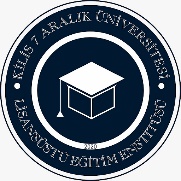 LİSANSÜSTÜ EĞİTİM ENSTİTÜSÜ TEZLİ YÜKSEK LİSANS PROGRAMI KONTENJANLARILİSANSÜSTÜ EĞİTİM ENSTİTÜSÜ TEZLİ YÜKSEK LİSANS PROGRAMI KONTENJANLARILİSANSÜSTÜ EĞİTİM ENSTİTÜSÜ TEZLİ YÜKSEK LİSANS PROGRAMI KONTENJANLARILİSANSÜSTÜ EĞİTİM ENSTİTÜSÜ TEZLİ YÜKSEK LİSANS PROGRAMI KONTENJANLARILİSANSÜSTÜ EĞİTİM ENSTİTÜSÜ TEZLİ YÜKSEK LİSANS PROGRAMI KONTENJANLARILİSANSÜSTÜ EĞİTİM ENSTİTÜSÜ TEZLİ YÜKSEK LİSANS PROGRAMI KONTENJANLARIPROGRAMALESPuan TürüKontenjanKontenjanKontenjanAÇIKLAMAPROGRAMALESPuan TürüT.C.UyrukluYabancıUyruklu  Yatay GeçişAÇIKLAMAANTRENÖRLÜK EĞİTİMİ EA/SÖZ/SAY12--Antrenörlük Eğitimi programı lisans mezunu olmak.ARAP DİLİ VE EDEBİYATISÖZ3--Arap Dili ve Edebiyatı, Arapça Öğretmenliği, Arapça Mütercim Tercümanlık programlarının birinden lisans mezunu olmak.BAHÇE BİTKİLERİ SAY16-2Ziraat Fakültelerinin herhangi bir Lisans programından veya Peyzaj Mimarlığı, Biyoloji, Kimya, Gıda Mühendisliği programlarının birinden lisans mezunu olmak.- Yatay geçiş için Bahçe Bitkileri programında tezli yüksek lisans yapıyor olmak.COĞRAFYA SÖZ12--Coğrafya veya Coğrafya Öğretmenliği programlarının birinden lisans mezunu olmak.EĞİTİM PROGRAMLARI VE ÖĞRETİMEA4--Eğitim Fakültesi mezunu olmak.EĞİTİM YÖNETİMİEA11--Eğitim Fakültesi mezunu olmak.ELEKTRİK-ELEKTRONİK MÜHENDİSLİĞİ SAY1222Elektrik-Elektronik Mühendisliği, Elektrik Mühendisliği, Elektronik Mühendisliği, Elektronik Haberleşme Mühendisliği, Mekatronik Mühendisliği, Bilgisayar Mühendisliği Yazılım mühendisliği veya Fizik Mühendisliği programlarının birinden lisans mezunu olmak.- Yatay geçiş için; Elektrik-Elektronik Mühendisliği, Elektrik Mühendisliği, Elektronik Mühendisliği, Elektronik Haberleşme Mühendisliği, Mekatronik Mühendisliği, Bilgisayar Mühendisliği Yazılım mühendisliği veya Fizik Mühendisliği programlarının birinden tezli yüksek lisans yapıyor olmak.FELSEFE EA/SÖZ6--Felsefe, Felsefe Öğretmenliği, Sosyoloji, Psikoloji, Felsefe ve Din Bilimleri  programlarının birinden ya da iki dönem bilimsel hazırlık dersleri olması koşuluyla diğer bölümlerden lisans mezunu olmak.FELSEFE VE DİN BİLİMLERİ SÖZ101-İlahiyat Fakültesi, İslami İlimler Fakültesi, Din Kültürü ve Ahlak Bilgisi Öğretmenliği, Sosyoloji, Psikoloji ve Felsefe  programlarından birinden mezun olmak.FİZİK SAY62-Fakültelerin Fizik, Fizik Mühendisliği, Fizik Öğretmenliği, Metalurji ve Malzeme Mühendisliği, Malzeme Bilimi ve Mühendisliği, Fen Bilgisi Öğretmenliği programlarının birinden lisans mezunu olmak.İKTİSATEA8--Fakülte ve Yüksekokulların İktisat, Ekonometri, Maliye, Endüstri Mühendisliği, Uluslararası Ticaret ve Lojistik, İşletme, Çalışma Ekonomisi ve Endüstri İlişkileri, Uluslararası Ticaret ve İşletmecilik, Siyaset Bilimi ve Kamu Yönetimi, Uluslararsı Ticaret ve Finansman, Bankacılık ve Finans programlarının birinden  lisans mezunu olmak.İŞLETMEEA7--Lisans mezunu olmak.KİMYA SAY6--Kimya, Biyoloji, Moleküler Biyoloji ve Genetik, Kimya Mühendisliği, Gıda Mühendisliği, Kimya Öğretmenliği, Fen Bilgisi Öğretmenliği, Eczacılık programlarının birinden lisans mezunu olmak.MATEMATİK VE FEN BİLGİSİ EĞİTİMİ/ MATEMATİK EĞİTİMİSAY6--İlköğretim Matematik Öğretmenliği veya Ortaöğretim Matematik Öğretmenliği programlarının birinden lisans mezunu olmak.MATEMATİK VE FEN BİLGİSİ EĞİTİMİ/ FEN EĞİTİMİSAY9--Fen Bilgisi Öğretmenliği, Fizik Öğretmenliği, Kimya Öğretmenliği ve Biyoloji Öğretmenliği programlarının birinden lisans mezunu olmak.MATEMATİKSAY10--Matematik, Matematik ve Bilgisayar Bilimleri ya da Matematik Mühendisliği programlarının birinden lisans mezunu olmak.MOLEKÜLER BİYOLOJİ VE GENETİK SAY82-Lisans mezunu olmak.ORTA DOĞU VE GÖÇ ARAŞTIRMALARI SÖZ244-Tarih, Coğrafya, Sosyoloji, Sosyal Hizmet, Psikoloji, Antropoloji, Arap Dili ve Edebiyatı, Siyaset Bilimi ve Kamu Yönetimi, Kamu Yönetimi, Hukuk, Uluslararası İlişkiler, İktisat, İletişim, İlahiyat, İslami İlimler, Sosyal Bilgiler Öğretmenliği, Rehberlik ve Psikolojik Danışmanlık, Sanat Tarihi lisans programlarının birinden mezun olmak.SAĞLIK YÖNETİMİEA8--Sağlık Yönetimi, Sağlık Kurumları ve Hastane Yönetimi, Sağlık Kurumları İşletmeciliği, Sağlık İdaresi veya Sağlık Kurumları Yöneticiliği veya İİBF veya Sağlık Bilimleri Fakültesi programlarının birinden Lisans mezunu olmakSINIF EĞİTİMİEA22--Sınıf Öğretmenliği programı lisans mezunu olmakTARİH SÖZ11--Tarih veya Tarih Öğretmenliği lisans programı mezunu olmak.TEMEL İSLAM BİLİMLERİSÖZ112-İlahiyat Fakültesi veya İslami İlimler Fakültesi mezunu olmak.TÜRK DİLİ VE EDEBİYATI SÖZ9--Lisans mezunu olmak.LİSANSÜSTÜ EĞİTİM ENSTİTÜSÜ DOKTORA PROGRAMI KONTENJANLARILİSANSÜSTÜ EĞİTİM ENSTİTÜSÜ DOKTORA PROGRAMI KONTENJANLARILİSANSÜSTÜ EĞİTİM ENSTİTÜSÜ DOKTORA PROGRAMI KONTENJANLARILİSANSÜSTÜ EĞİTİM ENSTİTÜSÜ DOKTORA PROGRAMI KONTENJANLARILİSANSÜSTÜ EĞİTİM ENSTİTÜSÜ DOKTORA PROGRAMI KONTENJANLARILİSANSÜSTÜ EĞİTİM ENSTİTÜSÜ DOKTORA PROGRAMI KONTENJANLARIPROGRAMALESPuan TürüKontenjanKontenjanKontenjanAÇIKLAMAPROGRAMALESPuan TürüT.C.UyrukluYabancı UyrukluYatay GeçişAÇIKLAMABAHÇE BİTKİLERİ SAY4-2Tezli yüksek lisans eğitimini Bahçe Bitkileri Ana Bilim Dalı’nda yapmış olmak veya Ziraat Fakültesi, Peyzaj Mimarlığı, Biyoloji, Kimya, Gıda Mühendisliği programlarının bağlı bulunduğu yüksek lisans programlarından mezun olmak,- Yatay geçiş için, üniversitelerin Bahçe Bitkileri veya Biyoteknoloji Ana Bilim Dallarında Doktora Programında kayıtlı olmak.FELSEFE VE DİN BİLİMLERİSÖZ511Felsefe ve Din Bilimleri, Sosyoloji, Psikoloji, Felsefe alanlarının birinde veya Göç/Göçmen konularında tezli yüksek lisans yapmış olmak.- Yatay geçiş için Felsefe ve Din Bilimleri, Sosyoloji, Psikoloji, Felsefe alanlarının birinde Doktora programında kayıtlı olmak.İKTİSATEA3--İktisat, Ekonometri, Maliye, Uluslararası Ticaret ve Lojistik, Çalışma Ekonomisi ve Endüstri İlişkileri, Uluslararası Ticaret ve İşletmecilik, Uluslararası Ticaret ve Finansman, Bankacılık ve Finans ve dengi programlarının birinden lisans veya tezli yüksek lisans mezunu olmak.İŞLETMEEA4--İşletme, İktisat, Uluslararası Ticaret ve Lojistik, Yönetim Bilişim Sistemleri, Sağlık Yönetimi, Sağlık Kurumları İşletmeciliği, Ensdüstri Mühendisliği ve Turizm İşletmeciliği programlarının birinden tezli yüksek lisans yapmış olmak.MATEMATİKSAY3--Matematik, Matematik ve Bilgisayar Bilimleri, Matematik Mühendisliği programlarının birinde tezli yüksek lisans yapmış olmak.TARİHSÖZ3--Tarih bölümü lisans ve Tarih Ana Bilim Dalı’nda tezli yüksek lisans yapmış olmak.TEMEL İSLAM BİLİMLERİSÖZ5--Temel İslam Bilimleri Ana Bilim Dalı’nda tezli yüksek lisans yapmış olmakLİSANSÜSTÜ EĞİTİM ENSTİTÜSÜ II. ÖĞRETİM  TEZSİZ YÜKSEK LİSANS PROGRAM KONTENJANLARILİSANSÜSTÜ EĞİTİM ENSTİTÜSÜ II. ÖĞRETİM  TEZSİZ YÜKSEK LİSANS PROGRAM KONTENJANLARILİSANSÜSTÜ EĞİTİM ENSTİTÜSÜ II. ÖĞRETİM  TEZSİZ YÜKSEK LİSANS PROGRAM KONTENJANLARILİSANSÜSTÜ EĞİTİM ENSTİTÜSÜ II. ÖĞRETİM  TEZSİZ YÜKSEK LİSANS PROGRAM KONTENJANLARILİSANSÜSTÜ EĞİTİM ENSTİTÜSÜ II. ÖĞRETİM  TEZSİZ YÜKSEK LİSANS PROGRAM KONTENJANLARIPROGRAMPROGRAM         Kontenjan         Kontenjan         KontenjanAÇIKLAMAPROGRAMPROGRAMT.C.UyrukluYabancı UyrukluYatay GeçişAÇIKLAMAİŞ SAĞLIĞI VE GÜVENLİĞİ İŞ SAĞLIĞI VE GÜVENLİĞİ 405-Lisans mezunu olmak.SAĞLIK YÖNETİMİSAĞLIK YÖNETİMİ25--                                  Lisans mezunu olmak.  PROGRAMÖĞRENİM ÜCRETİÖĞRENİM ÜCRETİGenel Toplam  PROGRAMI. YarıyılII. YarıyılGenel ToplamİŞ SAĞLIĞI VE GÜVENLİĞİ10.000,0010.000,0020.000,00